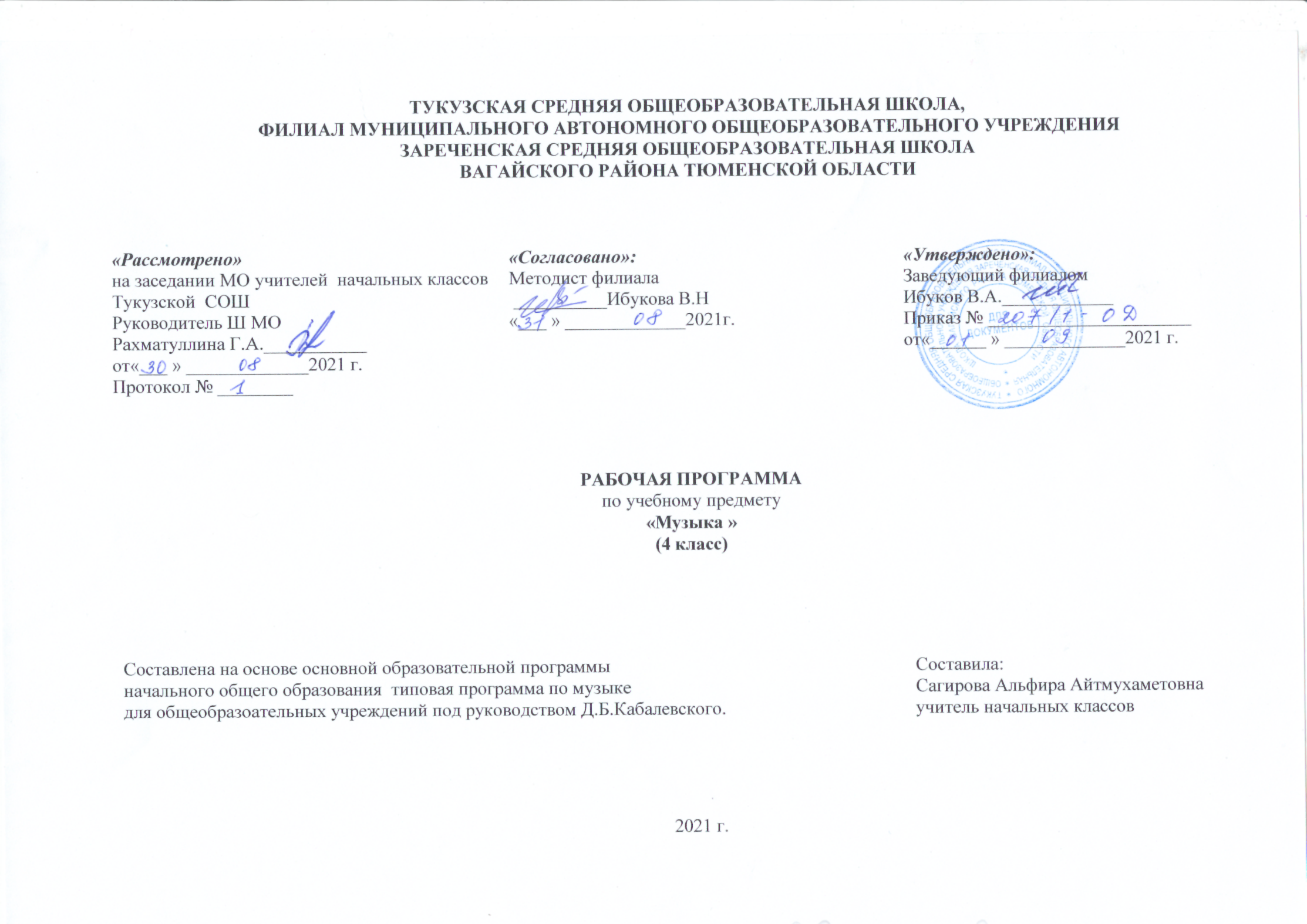                                              1. Планируемые результаты освоения учебного предмета Личностные результаты:внутренняя позиция школьника на уровне положительного отношения к школе, широкая мотивационная основа учебной деятельности, учебнопознавательный интерес к новому учебному материалу и способам решения новой задачи; способность к оценке своей учебной деятельности;основы гражданской идентичности, чувства сопричастности и гордости за свою Родину, народ и историю;знание основных моральных норм и ориентация на их выполнение;установки на безопасный, здоровый образ жизни, наличие мотивации к творческому труду, работе на результат, бережному отношению к материальным и духовным ценностям;наличие эмоционально-ценностного отношения к искусству;реализация творческого потенциала в процессе коллективного (индивидуального) музицирования;позитивная самооценка музыкально-творческих возможностей.В ряду метапредметных  результатовможно отметить следующие умения:развитое художественное восприятие, умение оценивать произведения разных видов искусства;ориентация в культурном многообразии окружающей действительности;участие в музыкальной жизни класса, школы, города и др.;продуктивное сотрудничество (общение, взаимодействие, работа в команде) со сверстниками при решении различных музыкально-творческих задач;наблюдение за разнообразными явлениями жизни и искусства в учебной и внеурочной деятельности;принимать и сохранять учебную задачу; планировать свои действия в соответствии с поставленной задачей и условиями ее реализации;учитывать установленные правила в планировании и контроле способа решения;осуществлять пошаговый контроль по результату; оценивать правильность выполнения действия на уровне адекватной ретроспективной оценки соответствия результатов требованиям данной задачи;адекватно воспринимать предложения и оценку учителей, товарищей, родителей и других людей;вносить необходимые коррективы в действие после его завершения на основе его оценки и учета характера сделанных ошибок.Обучающийся получит возможность научиться:в сотрудничестве с учителем ставить новые учебные задачи;преобразовывать практическую задачу в познавательную;проявлять познавательную инициативу в учебном сотрудничестве;самостоятельно оценивать правильность выполнения действия и вносить необходимые коррективы в исполнение как по ходу его реализации, так и в конце действия.осуществлять поиск необходимой информации для выполнения учебных заданий с использованием учебной литературы, энциклопедий, справочников; осуществлять запись выборочной информации;строить небольшие сообщения в устной форме;строить рассуждения в форме связи простых суждений об объекте, его строении, свойствах и связях; обобщать, е. осуществлять генерализацию и выведение общности для целого ряда или т. класса единичных объектов, на основе выделения сущностной связи; осуществлять подведение под понятие на основе распознавания объектов, выделения существенных признаков и их синтеза; устанавливать аналогии.Предметные результаты: устойчивый интерес к музыке и различным видам (или какому-либо виду) музыкально-творческой деятельности;общее понятие о значении музыки в жизни человека, знание основных закономерностей музыкального искусства, общее представление о музыкальной картине мира;элементарные умения и навыки в различных видах учебно-творческой деятельности.любознательный, активно и заинтересованно познающий мир посредством музыкального искусства;владеющий основами умения учиться, способный к организации собственной учебной и музыкально-творческой деятельности; любящий свой народ и его музыкальные традиции, свой край и свою Родину;уважающий и принимающий художественные ценности общества;готовый самостоятельно действовать и отвечать за свои поступки перед семьей и обществом; стремящийся жить по законам красоты;доброжелательный, умеющий слушать и слышать собеседника, обосновывать свою позицию, высказывать свое мнение; обладающий развитым эстетическим чувством и художественным вкусом;использующий разные виды музыкально-творческой деятельности для охраны и укрепления своего психического, физического и духовного здоровья.2.Содержание учебного предмета«Музыка моего народа» Темы: Россия – Родина моя. Народная музыка как энциклопедия жизни. «Преданья старины глубокой». Музыка в народном духе. Сказочные образы в музыке моего народа.Смысловое содержание тем:Идея: осознание отличительных особенностей русской музыки.Народная песня – энциклопедия жизни русского народа. Разнообразие жанров русской народной песни. От народной песни – к творчеству композиторов  (интонационно-песенная основа, энциклопедизм, демократизм, гуманистическое начало). Современная интерпретация народной песни. Общее и различное в музыке народов России и мира: содержание, язык,  форма. Интернационализм музыкального языка. Единство общего и индивидуального в музыке разных стран и народов.«Между музыкой моего народа и музыкой других народов моей страны нет непереходимых границ»Темы: «От Москвы – до самых до окраин».Песенность, танцевальность и маршевость в музыке разных народов страны. Знакомимся с интонационными портретами музыки народов России.Смысловое содержание тем:Идея: всеобщность закономерностей музыки.Музыка народов – субъектов РФ. Сочинения композиторов на народные песни. Сочинения композиторов на темы песен других народов. Закономерности музыки и их отражение в произведениях разных народов России. Взаимопроникновение музыкальных интонаций.«Между музыкой разных народов мира нет непереходимых границ»Темы: Выразительность и изобразительность музыки народов мира. Своеобразие музыкальных интонаций в мире. Как музыка помогает дружить народам? Какие музыкальные инструменты есть у разных народов мира? Как прекрасен этот мир!Смысловое содержание тем:Идея: осознание интернациональности музыкального языка.Музыка народов мира: своеобразие интонаций и общность жизненного содержания; песенность, танцевальность и маршевость; выразительность и изобразительность. Музыкальные инструменты народов мира.«Композитор – исполнитель – слушатель»Темы: Композитор – творец красоты. Галерея портретов исполнителей. Вслушивайся и услышишь!Смысловое содержание тем:Идея: обобщение содержания учебной программы по курсу «Музыка» для начальных классов.Триединство понятий «композитор», «исполнитель», «слушатель». Композитор – народ и личность, характер и форма сочинения, интонационные особенности, композиторский стиль. Исполнитель – состав исполнителей (солисты, ансамбли, оркестры, хоры), характер исполнения, индивидуальный исполнительский стиль. Особенности слушания музыки. Школьники в роли исполнителей, слушателей, композиторов. Тема «Композитор–исполнитель–слушатель» как обобщение содержания музыкального образования школьников начальных классов.3. Тематическое  планирование, в том числе с учетом рабочей программы воспитания с указанием количества часов, отводимых на освоение каждой темы.Приложение 1                                                           Календарно – тематическое  планирование№ урокаТема урокаКоличество часов1Россия-родина моя. «Музыка моего народа».12Народная музыка как энциклопедия жизни Многообразие жанров русской музыки.13Преданья старины глубокой... Взаимосвязь русской музыки: народной и профессиональной.14Русские народные инструменты. Преданья старины глубокой...15Оркестр народных инструментов. Музыка в народном духе.16«Сказочные образы в музыке моего народа» Маршевые и трудовые русские народные песни.17«Сказочные образы в музыке моего народа» Обрядовые песни.18«Сказочные образы в музыке моего народа» Традиции и праздники русского народа.19"От Москвы - до самых окраин..." Калейдоскоп русских народных песен. (РПВ ) Беседа «Правила гигиены».110"От Москвы - до самых окраин..." М.И. Глинка и русский фольклор.111Песенность, танцевальность и маршевость в музыке разных народов страны. Традиции русской музыки в творчестве Н.А. Римского-Корсакова.1 12Песенность, танцевальность и маршевость в музыке разных народов страны. Музыка Русской православной церкви, как часть отечественной художественной культуры.113Знакомимся с интанационными портретами музыки народов России . Музыка Русской православной церкви, как часть отечественной художественной культуры..114Знакомимся с интанационными портретами музыки народов России.  Колокольные звоны России.115Коллективный проект «Музыкальный спектакль» Народная песня в творчестве П.И. Чайковского.116Коллективный проект «Музыкальный спектакль».  Песенные интонации в концерте С.В. Рахманинова.117Выразительность и изобразительность музыки народов мира. Плясовые народные интонации в опере «Хованщина» М.П. Мусоргского.118Выразительность и изобразительность музыки народов мира. Русский фольклор в современной композиторской музыке.119Своеобразие музыкальных интонаций в мире. Праздник «Масленица». (РПВ ) Беседа «Как надо одеваться весной».120Своеобразие музыкальных интонаций в мире. Музыкальная викторина.121Музыка других народов. Как музыка помогает дружить народам?122Как музыка помогает дружить народам? Музыка славянских народов. (Украинская, Белорусская музыка.)123Какие музыкальные инструменты есть у разных народов мира? Молдавская народная музыка.124Какие музыкальные инструменты есть у разных народов мира? Музыка народов Закавказья.125Как прекрасен этот мир! Знакомство с музыкой народов Средней Азии.126Музыка народов Прибалтики. Как прекрасен этот мир!127Как прекрасен этот мир! Музыка русского композитора М.И. Глинки в духе итальянской баркаролы.128Французская народная песня в творчестве австрийского композитора В.А. Моцарта. Тест по теме "Как прекрасен этот мир!"129Композитор - творец красоты. Японская народная песня в музыке Д.Б. Кабалевского. (РПВ) Беседа « Учимся правильно жить и дружить».130Ф. Шопен – основоположник польской музыки Галерея портретов исполнителей.131Между музыкой разных народов мира нет непреодолимых границ (музыка азербайджанская, африканская, австрийская, турецкая). Галерея портретов исполнителей132Между музыкой разных народов мира нет непреодолимых границ (музыка азербайджанская, африканская, австрийская, турецкая).  Галерея портретов исполнителей.133Композитор-исполнитель-слушатель.  Галерея портретов исполнителей.134Концерт. «Вслушайся и услышишь!»  (РПВ) Беседа  «Приятная наука  вежливость».1Всего:Всего:34 часа№ урокаТема урокаКоличество часовдатадатадата№ урокаТема урокаКоличество часовпланпланфакт1Россия-родина моя. «Музыка моего народа».106.0906.0906.092Народная музыка как энциклопедия жизни Многообразие жанров русской музыки.113.0913.0913.093Преданья старины глубокой... Взаимосвязь русской музыки: народной и профессиональной.120.0920.0920.094Русские народные инструменты. Преданья старины глубокой...127.0927.0927.095Оркестр народных инструментов.Музыка в народном духе.104.1004.1004.106«Сказочные образы в музыке моего народа» Маршевые и трудовые русские народные песни.111.1011.1011.107«Сказочные образы в музыке моего народа» Обрядовые песни.118.1018.1018.108«Сказочные образы в музыке моего народа» Традиции и праздники русского народа.125.1025.1025.109"От Москвы - до самых окраин..." Калейдоскоп русских народных песен. (РПВ)  Беседа «Правила гигиены».108.1108.1108.1110"От Москвы - до самых окраин..." М.И. Глинка и русский фольклор.115.1115.1115.1111Песенность, танцевальность и маршевость в музыке разных народов страны. Традиции русской музыки в творчестве Н.А. Римского-Корсакова.1 22.1122.1122.1112Песенность, танцевальность и маршевость в музыке разных народов страны. Музыка Русской православной церкви, как часть отечественной художественной культуры.129.1129.1129.1113Знакомимся с интанационными портретами музыки народов России . Музыка Русской православной церкви, как часть отечественной художественной культуры..106.1206.1206.1214Знакомимся с интанационными портретами музыки народов России.  Колокольные звоны России.113.1213.1213.1215Коллективный проект «Музыкальный спектакль» Народная песня в творчестве П.И. Чайковского.120.1220.1220.1216Коллективный проект «Музыкальный спектакль».  Песенные интонации в концерте С.В. Рахманинова.127.1227.1227.1217Выразительность и изобразительность музыки народов мира. Плясовые народные интонации в опере «Хованщина» М.П. Мусоргского.117.0117.0117.0118Выразительность и изобразительность музыки народов мира. Русский фольклор в современной композиторской музыке.124.0124.0124.0119Своеобразие музыкальных интонаций в мире. Праздник «Масленица». (РПВ ) Беседа « Как надо одеваться весной».131.0131.0131.0120Своеобразие музыкальных интонаций в мире. Музыкальная викторина.107.01207.0207.0221Музыка других народов. Как музыка помогает дружить народам?114.0214.0214.0222Как музыка помогает дружить народам? Музыка славянских народов. (Украинская, Белорусская музыка.)121.0221.0221.0223Какие музыкальные инструменты есть у разных народов мира? Молдавская народная музыка.128.0228.0228.0224Какие музыкальные инструменты есть у разных народов мира? Музыка народов Закавказья.107.0307.0307.0325Как прекрасен этот мир! Знакомство с музыкой народов Средней Азии.114.0314.0314.0326Музыка народов Прибалтики. Как прекрасен этот мир!121.0321.0321.0327Как прекрасен этот мир! Музыка русского композитора М.И. Глинки в духе итальянской баркаролы.104.0404.0404.0428Французская народная песня в творчестве австрийского композитора В.А. Моцарта. Тест по теме "Как прекрасен этот мир!"111.0411.0411.0429Композитор - творец красоты. Японская народная песня в музыке Д.Б. Кабалевского.  (РПВ) Беседа  «Учимся правильно жить и дружить».118.0418.0418.0430Ф. Шопен – основоположник польской музыки Галерея портретов исполнителей.125.0425.0425.0431Между музыкой разных народов мира нет непреодолимых границ(музыка азербайджанская, африканская, австрийская, турецкая). Галерея портретов исполнителей116.0516.0516.0532Между музыкой разных народов мира нет непреодолимых границ(музыка азербайджанская, африканская, австрийская, турецкая).  Галерея портретов исполнителей.123.053.053.0533Композитор-исполнитель-слушатель.  Галерея портретов исполнителей.130.0530.0530.0534Концерт. «Вслушайся и услышишь!» (РПВ) Беседа  « Приятная наука  вежливость».130.0530.0530.05Всего:Всего:34 часа